来自校长的信 - 2019年5月份关系 ，尊重 ，责任 , 坚韧！大家好！欢迎最近加入我们学校的新学生及其家人：Siena Amoore，Asher Bowlin，Genevieve Lowe，Matthew Zou，James Coxon-Byrne，Yaseen Bassam，Luvin Bassam和Antonia Alb。热烈欢迎大家来到第2学期！我们相信您过了一个快乐的复活节和ANZAC日，无论是去了旅行或是待在家里与家人朋友聊聊天。学校的老师和工作人员都休息得很好，并为孩子们准备了一个令人兴奋的第二学期。Dance, Dance, Dance!热烈欢迎我们这个学期的艺术课，Stomp舞蹈公司将有五周的时间到学校给我们上每周一次的舞蹈课。这些课程将为我们下一学期计划的团队表演提供很大帮助。跳舞课会很有趣，昨天我在大厅里，看到跳舞课的学生，大家都很开心！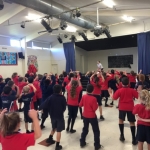 PB4L我们正处于PB4L（学习积极行为）学校的第三年。该计划以研究为基础，得到教育部的支持，并在国际范围内使用。下周我们将进行PB4L团队的第三次评估，他们对我们的实践进行年度评估，并在实施该计划方面持续改进。 学习的积极行为包括： •全校一致的支持系统，有助于明确方向，教学和支持正确的学生行为，创造积极的学校环境。 •整个学校社区依靠我们选择的价值观生活。 •全校范围的纪律实践，包括建立明确的后果，以及一致的奖励制度，以识别个人，班级和house的“正确”行为。 •教给学生社交技能，帮助学生管理自己的行为。 •注重预防问题行为和教正确的行为。 •支持员工有效干预，以管理课堂和其他学校环境中的行为。•在学生的休息时间积极监督，支持学生在操场上玩耍。就像我们教数学和艺术一样，我们也教导学生们做到我们想要看到的行为。学生们有时会做出糟糕的决定，特别是当学期进行了一段时间，学生产生了厌倦情绪。我们遵循行为矩阵，并通过恢复过程来帮助学生在未来做出更好的决策。我们经常向学生强调的一个想法是，当出现问题时，他们需要与一个他们愿意交谈的工作人员交谈，以便我们能够解决问题。如果您的孩子对某些发生在学校的事情不满意并且没有告诉学校工作人员，请打电话或发电子邮件与您孩子的老师预约，这样我们就可以共同努力使事情做好。我们只能解决我们所知道的问题，并感谢您的支持。 我们学校有一种的积极向上的感觉，学生们精神焕发，专注。我们很享受'抓住'学生的好！Working Bee非常感谢28日星期天来到学校帮忙的父母和PTA团队。我们现在已经为新的PTA资助的PlayPod 欢呼雀跃，并且准备开始使用了。 非常感谢John Rist，Steph和Carl Carter，Paul Young和Kobus Coetzee 大大出力，将旧牛奶室改造成为新的二手校服店。我们学校看起来越来越好！ 非常感谢 Megan Webster 同时开设二手校服店，并帮助另外五个学校家庭购买冬季校服。  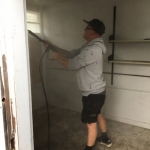 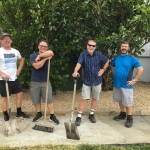 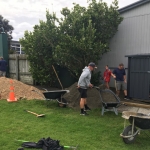 BOT News6月，我们将举行董事会选举,每届任期三年.这是一个重要的角色，涉及学校运作，确保社区在对他们重要的事情上有代表性和发言权。董事会每年有八次会议，每次在晚上大约2-3小时。每次会议前都要做一些阅读，并且花大约一个小时左右的时间准备您所负责的部门的文件。有些会员可以自行决定提供更多时间。董事会的作用不是参与学校的日常运作，而是确保为学校有效运作和支持校长提供适当的支持。作为董事会，我们帮助确定学校的方向和优先事项，并确保我们拥有健全的系统和实践。我们有一系列的部门分工实现这一目标，这些部门分工需要许多不同技能。我们希望在董事会中拥有的关键技能例如物业管理，人员和文化（HR），法律，商业和金融，教育部门知识，数字和ICT。除此之外，我们还希望确保我们能够很好地代表我们的社区，并确保我们拥有不同的观点和经验。如果董事会的人数不够，我们会寻求通过选择成员填补这些空白。在过去的三年里，与多方面的代表们一起工作，帮助确保我们的学校不断壮大，这对我来说是一次非常有益的经历。如果你热衷于提供自己的技能并发展自己的治理经验，我会建议你在即将举行的选举中提名。如果您有疑问或想了解更多信息，可以通过kieranturner@gmail.com与我联系。Sports News有关即将举行的体育活动的列表，请访问学校网站／家长／关于我们和体育（页面底部）。这是一个及时更新的实时文档Travelwise News5月10日星期五，Travelwise团队组织将要组织一个学校便服日，以庆祝下周举行的安全刹车周。主题是“光明的一天”，因此孩子们需要穿上鲜艳的衣服来帮助提醒我们所有人，包括司机要注意徒步和骑自行车的人。你不需要为此带来硬币捐赠。  非常感谢您对整个学校活动的支持！Anzac Poems以下是小朋友们写的关于Anzac 日的一些诗歌Still, The Poppies GrowThe petals from the poppies blew in the breeze,Even though a sinister war was raging on, still, the poppies grow,But in the trenches it was a different story,It is a place where no joy could be found, but the poppies still grow.There’s a giant wad of mud and a small pool of blood,There’s a big crater in the ground, but still, the poppies grow.To this day, the poppies still grow,Row by row, above the soldiers tomb.Their courage still grows strong.The soldiers fought for freedom and peace so we can live freely,So today we remember the heroes who saved me and you.By EricWe will RememberGuns fired and shells flew,                             Over the heads of the ones who fought,Dead bodies lie across the fields,Poppies grow, red and bright,They dug there trenches to hide and sleep,Days go by and there is only a few people left,They kept on going,With their heads up high,To bring us piece,The war ended and they returned to their loved ones,We will remember.By AryanaSwimming Pool Keys游泳池钥匙 － 游泳池现已关闭。请您将所有泳池钥匙归还办公室，以便我们退还您的10元保证金。谢谢！Community NoticesBucklands Beach 网球俱乐部 - 青少年冬季网球项目于5月8日下周开始，周三进行小队训练。 3:30至4:30 - 9年及以下 4:30至6pm - 10岁及以上。  欢迎非会员和初学者加入。 如果您有兴趣，请联系Julia Sim - bbtc@xtra.co.nz或查看我们的网站bbtc.co.nz